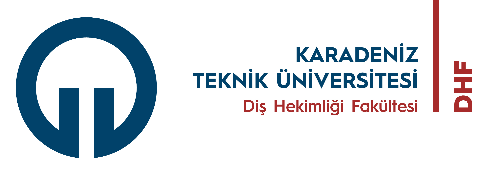 MESAİ DIŞI ÇALIŞMAİZİN FORMUDoküman No KU.FR.05MESAİ DIŞI ÇALIŞMAİZİN FORMUYayın Tarihi22.12.2021MESAİ DIŞI ÇALIŞMAİZİN FORMURevizyon No00MESAİ DIŞI ÇALIŞMAİZİN FORMURevizyon Tarihi00MESAİ DIŞI ÇALIŞMAİZİN FORMUSayfa No1/1Mesai Dışı Çalışacak Olan KişininMesai Dışı Çalışacak Olan KişininMesai Dışı Çalışacak Olan KişininMesai Dışı Çalışacak Olan KişininMesai Dışı Çalışacak Olan KişininMesai Dışı Çalışacak Olan KişininMesai Dışı Çalışacak Olan KişininMesai Dışı Çalışacak Olan KişininMesai Dışı Çalışacak Olan KişininUnvanı/ Adı/ SoyadıTelefon NumarasıÇalışacağı Bölüm/Birimİzin Talep Ettiği Tarih ve İmzası  …...../.....…/202…..                             İmza:  …...../.....…/202…..                             İmza:  …...../.....…/202…..                             İmza:  …...../.....…/202…..                             İmza:  …...../.....…/202…..                             İmza:  …...../.....…/202…..                             İmza:  …...../.....…/202…..                             İmza:  …...../.....…/202…..                             İmza:Çalışma Süresi (Saat)  ………………… Saat  ………………… Saat  ………………… Saat  ………………… Saat  ………………… Saat  ………………… Saat  ………………… Saat  ………………… SaatHangi Saatler Arası ÇalışacağıPazartesiSalıSalıÇarşambaPerşembeCumaCumartesiPazarHangi Saatler Arası Çalışacağı  .............………………………………………………………...........…….. AD Başkanı  Tarih:…...../.....…/202…..      İmza:  .............………………………………………………………...........…….. AD Başkanı  Tarih:…...../.....…/202…..      İmza:  .............………………………………………………………...........…….. AD Başkanı  Tarih:…...../.....…/202…..      İmza:DEKANLIKİmzaDEKANLIKİmzaDEKANLIKİmzaDEKANLIKİmzaDEKANLIKİmzaDEKANLIKİmzaDekanlık NüshasıDekanlık NüshasıDekanlık NüshasıDekanlık NüshasıDekanlık NüshasıDekanlık NüshasıDekanlık NüshasıDekanlık NüshasıDekanlık NüshasıMesai Dışı Çalışacak Olan KişininMesai Dışı Çalışacak Olan KişininMesai Dışı Çalışacak Olan KişininMesai Dışı Çalışacak Olan KişininMesai Dışı Çalışacak Olan KişininMesai Dışı Çalışacak Olan KişininMesai Dışı Çalışacak Olan KişininMesai Dışı Çalışacak Olan KişininMesai Dışı Çalışacak Olan KişininUnvanı/ Adı/ SoyadıTelefon NumarasıÇalışacağı Bölüm/Birimİzin Talep Ettiği Tarih ve İmzası  …...../.....…/202…..                             İmza:  …...../.....…/202…..                             İmza:  …...../.....…/202…..                             İmza:  …...../.....…/202…..                             İmza:  …...../.....…/202…..                             İmza:  …...../.....…/202…..                             İmza:  …...../.....…/202…..                             İmza:  …...../.....…/202…..                             İmza:Çalışma Süresi (Saat)  ………………… Saat  ………………… Saat  ………………… Saat  ………………… Saat  ………………… Saat  ………………… Saat  ………………… Saat  ………………… SaatHangi Saatler Arası ÇalışacağıPazartesiSalıSalıÇarşambaPerşembeCumaCumartesiPazarHangi Saatler Arası Çalışacağı  .............………………………………………………………...........…….. AD Başkanı  Tarih:…...../.....…/202…..      İmza:  .............………………………………………………………...........…….. AD Başkanı  Tarih:…...../.....…/202…..      İmza:  .............………………………………………………………...........…….. AD Başkanı  Tarih:…...../.....…/202…..      İmza:DEKANLIKİmzaDEKANLIKİmzaDEKANLIKİmzaDEKANLIKİmzaDEKANLIKİmzaDEKANLIKİmzaÇalışan Nüshası   (Mesai dışı çalışılırken ilgililere/güvenliğe beyan edilmek üzere saklanır.)Çalışan Nüshası   (Mesai dışı çalışılırken ilgililere/güvenliğe beyan edilmek üzere saklanır.)Çalışan Nüshası   (Mesai dışı çalışılırken ilgililere/güvenliğe beyan edilmek üzere saklanır.)Çalışan Nüshası   (Mesai dışı çalışılırken ilgililere/güvenliğe beyan edilmek üzere saklanır.)Çalışan Nüshası   (Mesai dışı çalışılırken ilgililere/güvenliğe beyan edilmek üzere saklanır.)Çalışan Nüshası   (Mesai dışı çalışılırken ilgililere/güvenliğe beyan edilmek üzere saklanır.)Çalışan Nüshası   (Mesai dışı çalışılırken ilgililere/güvenliğe beyan edilmek üzere saklanır.)Çalışan Nüshası   (Mesai dışı çalışılırken ilgililere/güvenliğe beyan edilmek üzere saklanır.)Çalışan Nüshası   (Mesai dışı çalışılırken ilgililere/güvenliğe beyan edilmek üzere saklanır.)MESAİ DIŞI ÇALIŞMAİZİN FORMUDoküman No KU.YD.54MESAİ DIŞI ÇALIŞMAİZİN FORMUYayın Tarihi22.12.2021MESAİ DIŞI ÇALIŞMAİZİN FORMURevizyon No00MESAİ DIŞI ÇALIŞMAİZİN FORMURevizyon Tarihi00MESAİ DIŞI ÇALIŞMAİZİN FORMUSayfa No1/1